Месячник «Не потеряй своего друга»,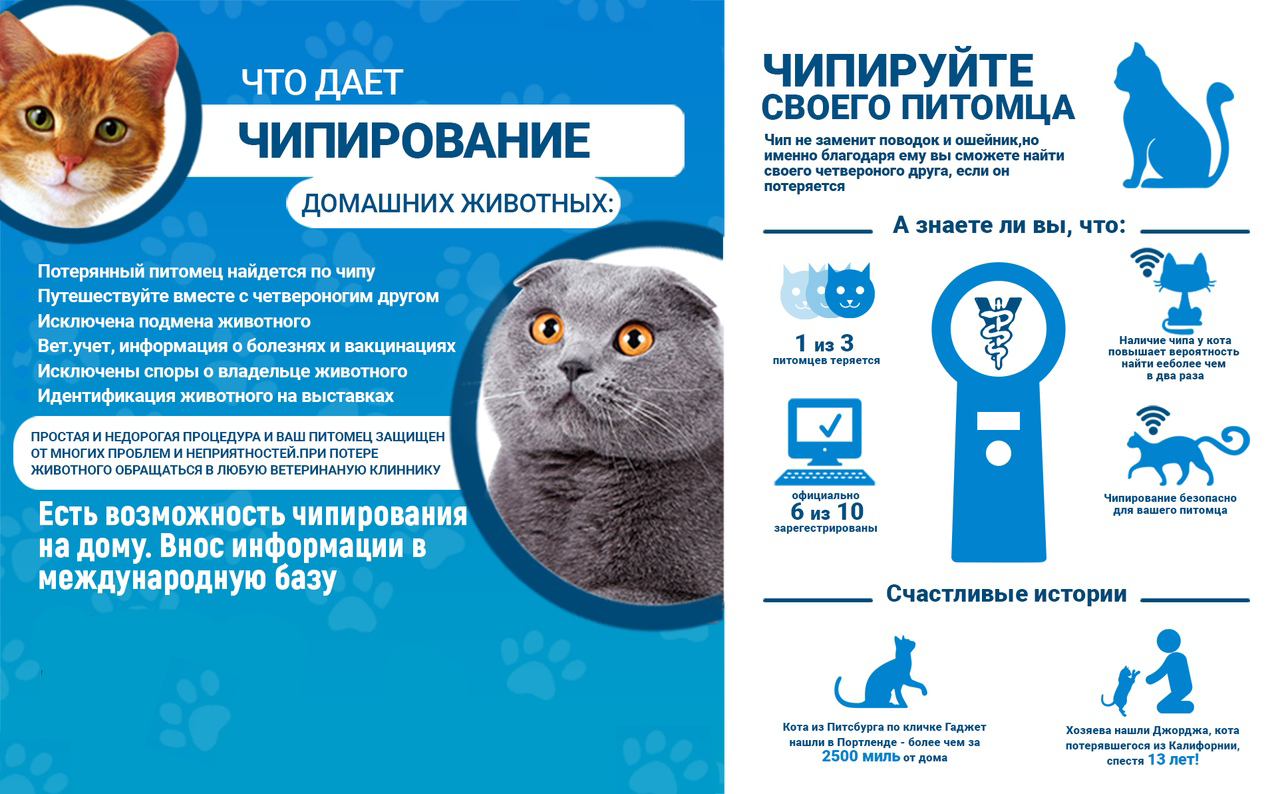 *услуга платная цена чипа с установкой 150 рублейПринимаем по адресу: г.Благовещенск ул.Кирова 112, ул.Седова 98а;с.Новонадеждино ул.Советская 6